The Nativity of the Holy VirginRUSSIAN ORTHODOX GREEK CATHOLIC CHURCH1220 CRANE STREETMENLO PARK,  CALIFORNIA 94025(650)  326-5622 tserkov.org 29–е Воскресенье После Троицы – По Рождестве Христовом – Правв. Иосифа Обручника, Давида Царя, и Иакова, брата Господня – Первомученика и Архидиакона Стефана – Глас 4Тропари и Кондаки после Малого Входа:Тропарь Воскресный Глас 4:Све́тлую воскресе́ния про́поведь / от А́нгела уве́деша Госпо́дни учени́цы / и пра́деднее осужде́ние отве́ргша, / апо́столом хва́лящася глаго́лаху: / испрове́ржеся сме́рть, / воскре́се Христо́с Бо́г, / да́руяй ми́рови ве́лию ми́лость.Тропарь Праздника Глас 4:Рождество Твое, Христе Боже наш,/ возсия мирови свет разума,/ в нем бо звездам служащии/ звездою учахуся/ Тебе кланятися, Солнцу Правды,/ и Тебе ведети с высоты Востока.// Господи, слава Тебе!Тропарь Праведников Глас 2:Благовествуй, Иосифе, Давиду чудеса, Богоотцу:/ Деву видел еси рождшую,/ с пастыри славословил еси,/ с волхвы поклонился еси,/ Ангелом весть прием./ Моли Христа Бога спасти души наша.Кондак Праведников Глас 3:Веселия днесь Давид исполняется Божественный,/ Иосиф же хваление со Иаковом приносит:/ венец бо сродством Христовым приемше, радуются,/ и неизреченно на земли Рождшагося воспевают, и вопиют:/ Щедре, спасай Тебе чтущия.Кондак Праздника Глас 3:Дева днесь Пресущественнаго раждает,/ и земля вертеп Неприступному приносит,/ Ангели с пастырьми славословят,/ волсви же со звездою путешествуют,/ нас бо ради родися// Отроча Младо, Превечный Бог.Послание к Галатам (1:11-19) (По Рождестве)11Возвещаю вам, братия, что Евангелие, которое я благовествовал, не есть человеческое, 12ибо и я принял его и научился не от человека, но через откровение Иисуса Христа. 13Вы слышали о моем прежнем образе жизни в Иудействе, что я жестоко гнал Церковь Божию, и опустошал ее, 14и преуспевал в Иудействе более многих сверстников в роде моем, будучи неумеренным ревнителем отеческих моих преданий. 15Когда же Бог, избравший меня от утробы матери моей и призвавший благодатью Своею, благоволил 16открыть во мне Сына Своего, чтобы я благовествовал Его язычникам,- я не стал тогда же советоваться с плотью и кровью, 17и не пошел в Иерусалим к предшествовавшим мне Апостолам, а пошел в Аравию, и опять возвратился в Дамаск. 18Потом, спустя три года, ходил я в Иерусалим видеться с Петром и пробыл у него дней пятнадцать. 19Другого же из Апостолов я не видел никого, кроме Иакова, брата Господня.Послание к Ефесянам (6:10-17) (Рядовое):10Наконец, братия мои, укрепляйтесь Господом и могуществом силы Его. 11Облекитесь во всеоружие Божие, чтобы вам можно было стать против козней диавольских, 12потому что наша брань не против крови и плоти, но против начальств, против властей, против мироправителей тьмы века сего, против духов злобы поднебесных. 13Для сего приимите всеоружие Божие, дабы вы могли противостать в день злой и, все преодолев, устоять. 14Итак станьте, препоясав чресла ваши истиною и облекшись в броню праведности, 15и обув ноги в готовность благовествовать мир; 16а паче всего возьмите щит веры, которым возможете угасить все раскаленные стрелы лукавого; 17и шлем спасения возьмите, и меч духовный, который есть Слово Божие.Евангелие От Матфея (2:13-23)(По Рождестве):13Когда же они отошли,- се, Ангел Господень является во сне Иосифу и говорит: встань, возьми Младенца и Матерь Его и беги в Египет, и будь там, доколе не скажу тебе, ибо Ирод хочет искать Младенца, чтобы погубить Его. 14Он встал, взял Младенца и Матерь Его ночью и пошел в Египет, 15и там был до смерти Ирода, да сбудется реченное Господом через пророка, который говорит: из Египта воззвал Я Сына Моего. 16Тогда Ирод, увидев себя осмеянным волхвами, весьма разгневался, и послал избить всех младенцев в Вифлееме и во всех пределах его, от двух лет и ниже, по времени, которое выведал от волхвов. 17Тогда сбылось реченное через пророка Иеремию, который говорит: 18глас в Раме слышен, плач и рыдание и вопль великий; Рахиль плачет о детях своих и не хочет утешиться, ибо их нет. 19По смерти же Ирода,- се, Ангел Господень во сне является Иосифу в Египте 20и говорит: встань, возьми Младенца и Матерь Его и иди в землю Израилеву, ибо умерли искавшие души Младенца. 21Он встал, взял Младенца и Матерь Его и пришел в землю Израилеву. 22Услышав же, что Архелай царствует в Иудее вместо Ирода, отца своего, убоялся туда идти; но, получив во сне откровение, пошел в пределы Галилейские 23и, придя, поселился в городе, называемом Назарет, да сбудется реченное через пророков, что Он Назореем наречется.Евангелие От Луки (18:35-43) (Рядовое):35Когда же подходил Он к Иерихону, один слепой сидел у дороги, прося милостыни, 36и, услышав, что мимо него проходит народ, спросил: что это такое? 37Ему сказали, что Иисус Назорей идет. 38Тогда он закричал: Иисус, Сын Давидов! помилуй меня. 39Шедшие впереди заставляли его молчать; но он еще громче кричал: Сын Давидов! помилуй меня. 40Иисус, остановившись, велел привести его к Себе: и, когда тот подошел к Нему, спросил его: 41чего ты хочешь от Меня? Он сказал: Господи! чтобы мне прозреть. 42Иисус сказал ему: прозри! вера твоя спасла тебя. 43И он тотчас прозрел и пошел за Ним, славя Бога; и весь народ, видя это, воздал хвалу Богу.Житие Прав. Иосифа (православие.ру): Святой Иосиф Обручник происходил из рода царя Давида. В первом браке у него было четыре сына и две дочери. Овдовев, святой Иосиф жил в строгом воздержании. Восьмидесятилетним старцем святой Иосиф был избран первосвященниками хранителем девства Пресвятой Богородицы, давшей обет безбрачия. О воплощении через Нее Сына Божия ему возвестил Ангел. Святой Иосиф присутствовал при поклонении пастырей Новорожденному Богомладенцу и при поклонении Ему волхвов. По указанию Ангела он бежал с Матерью Божией и Богомладенцем Иисусом в Египет, спасая Их от гнева царя Ирода. В Египте он жил с Девой Марией и Богомладенцем, зарабатывая на Их пропитание трудом плотника. Скончался святой Иосиф в возрасте около ста лет.Объявления: Христос Рождается! Славите Его!Все приглашены на обед после службы. Наш Детский Рождественский Концерт переносится на следующее воскресенье, смотря на количество болящих на этой неделе.Будет заседание Приходского Совета в среду, 12 января, в 18:00.Великая Вечерня (на английском) будет отслужена в 18:00 в четверг, 13 января. В 19:00 будет заседание комитета церковного лагеря. В пятницу 14 января Церковь отмечает Обрезание Господне и память Василия Великого. Литургия (на английском) начинается в 9:00.В субботу 15 января, чудотворная икона Прав. Анны будет у храма Христа Спасителя в Сан Франциско. Молебен начинается в 10:30Здесь будет обычное выходное расписание, с Детским Рождественским Концертом во время обеда в воскресенье.Помолитесь, пожалуйста, за рабов божиих: Архиепископ ВЕНИАМИН, Протоиерей Антоний, Матушка Иоанна, Нина, Елизавета Матфеевна, Анна (Прокушкина), Михаил (Синкевич), Ираида (Лак), Анисия (Князик), Зоя, Филипп, Галина, Ольга, Рэнди (Кайфур), Юлия (Трипольская), Николь (Джоши), Семья Рихтер, Семья Мэлгоза, Семья Чечетенко. За Усопших: Тамара (Пьюлли).НЕ ПРОПУСТИТЕвозможность поддержать наш приход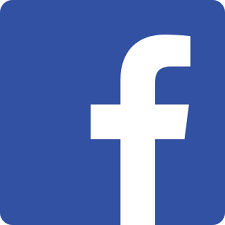 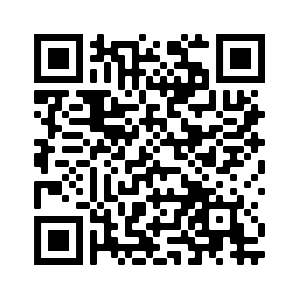 Ставьте лайки на Facebook! @Nativityoftheholyvirginorthodoxchurchmenlopark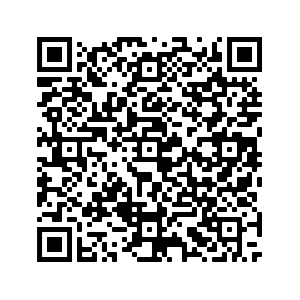 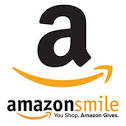 Поддержите нас с помощью Amazon Smile: ищите“The Nativity Of The Holy Virgin Russian Orthodox Greek Catholic Church”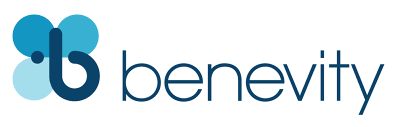 Ваша компания УДВОИТ каждое пожертвование при использовании Benevity!29th Week After Pentecost –– Sunday after Nativity –– Righteous Joseph the Betrothed, David the King, and James, the Brother of the Lord –– Protomartyr and Archdeacon Stephen –– Tone 4Resurrection Troparion –– Tone 4Having learned the joyful proclamation of the Resurrection from the angel, and having cast off the ancestral condemnation, the women disciples of the Lord spake to the apostles exultantly: Death is despoiled and Christ God is risen, granting to the world great mercy.Troparion (Feast) –– Tone 4Thy Nativity, O Christ our God,/ has shone to the world the light of wisdom, / for by it those who worshipped the stars / were taught by a star to adore Thee, / the Sun of Righteousness, / and to know Thee, the Orient from on high. //O Lord, glory to Thee!      Troparion (Righteous) –– Tone 2Proclaim the wonder, O Joseph,/ to David, the ancestor of God;/ you saw a virgin great with child;/ you gave glory with the shepherds;/ you worshipped with the Magi;/ you received the news from the Angel.// Pray to Christ God to save our souls!Kontakion (Righteous) –– Tone 3Today godly David is filled with joy;/ Joseph and James offer praise./ The glorious crown of their kinship with Christ fills them with great joy./ They sing praises to the One ineffably born on earth, // and they cry out: “O Compassionate One, save those who honor you!”Kontakion (Feast) –– Tone 3Today the Virgin gives birth to the Transcendent One, / and the earth offers a cave to the Unapproachable One. / Angels, with shepherds, glorify him; / the wise men journey with the star, //since for our sake the Eternal God was born as a little Child.Galatians 1:11-19 (Epistle, Sunday After)11 But I make known to you, brethren, that the gospel which was preached by me is not according to man. 12 For I neither received it from man, nor was I taught it, but it came through the revelation of Jesus Christ. 13 For you have heard of my former conduct in Judaism, how I persecuted the church of God beyond measure and tried to destroy it. 14 And I advanced in Judaism beyond many of my contemporaries in my own nation, being more exceedingly zealous for the traditions of my fathers. 15 But when it pleased God, who separated me from my mother’s womb and called me through His grace, 16 to reveal His Son in me, that I might preach Him among the Gentiles, I did not immediately confer with flesh and blood, 17 nor did I go up to Jerusalem to those who were apostles before me; but I went to Arabia, and returned again to Damascus. 18 Then after three years I went up to Jerusalem to see Peter, and remained with him fifteen days. 19 But I saw none of the other apostles except James, the Lord’s brother.Ephesians 6:10-17 (Epistle, for the Day)10 Finally, my brethren, be strong in the Lord and in the power of His might. 11 Put on the whole armor of God, that you may be able to stand against the wiles of the devil. 12 For we do not wrestle against flesh and blood, but against principalities, against powers, against the rulers of the darkness of this age, against spiritual hosts of wickedness in the heavenly places. 13 Therefore take up the whole armor of God, that you may be able to withstand in the evil day, and having done all, to stand. 14 Stand therefore, having girded your waist with truth, having put on the breastplate of righteousness, 15 and having shod your feet with the preparation of the gospel of peace; 16 above all, taking the shield of faith with which you will be able to quench all the fiery darts of the wicked one. 17 And take the helmet of salvation, and the sword of the Spirit, which is the word of God;Matthew 2:13-23 (Gospel, Sunday After)13 Now when they had departed, behold, an angel of the Lord appeared to Joseph in a dream, saying, “Arise, take the young Child and His mother, flee to Egypt, and stay there until I bring you word; for Herod will seek the young Child to destroy Him.” 14 When he arose, he took the young Child and His mother by night and departed for Egypt, 15 and was there until the death of Herod, that it might be fulfilled which was spoken by the Lord through the prophet, saying, “Out of Egypt I called My Son.” 16 Then Herod, when he saw that he was deceived by the wise men, was exceedingly angry; and he sent forth and put to death all the male children who were in Bethlehem and in all its districts, from two years old and under, according to the time which he had determined from the wise men. 17 Then was fulfilled what was spoken by Jeremiah the prophet, saying: 18 “A voice was heard in Ramah, lamentation, weeping, and great mourning, Rachel weeping for her children, refusing to be comforted, because they are no more.” 19 Now when Herod was dead, behold, an angel of the Lord appeared in a dream to Joseph in Egypt, 20 saying, “Arise, take the young Child and His mother, and go to the land of Israel, for those who sought the young Child’s life are dead.” 21 Then he arose, took the young Child and His mother, and came into the land of Israel. 22 But when he heard that Archelaus was reigning over Judea instead of his father Herod, he was afraid to go there. And being warned by God in a dream, he turned aside into the region of Galilee. 23 And he came and dwelt in a city called Nazareth, that it might be fulfilled which was spoken by the prophets, “He shall be called a Nazarene.”Luke 18:35-43 (Gospel, for the Day)35 Then it happened, as He was coming near Jericho, that a certain blind man sat by the road begging. 36 And hearing a multitude passing by, he asked what it meant. 37 So they told him that Jesus of Nazareth was passing by. 38 And he cried out, saying, “Jesus, Son of David, have mercy on me!” 39 Then those who went before warned him that he should be quiet; but he cried out all the more, “Son of David, have mercy on me!” 40 So Jesus stood still and commanded him to be brought to Him. And when he had come near, He asked him, 41 saying, “What do you want Me to do for you?” He said, “Lord, that I may receive my sight.” 42 Then Jesus said to him, “Receive your sight; your faith has made you well.” 43 And immediately he received his sight, and followed Him, glorifying God. And all the people, when they saw it, gave praise to God.On the Sunday After Nativity – from OCA.org:The Holy Prophet-King David, Saint Joseph the Betrothed, and Saint James the Brother of the Lord are commemorated on the Sunday after the Nativity. If there is no Sunday between December 25 and January 1, their commemoration is moved to December 26.At an early date, some churches in the East began to commemorate certain important figures of the New Testament at the time of Theophany, and later during the Nativity season. In Syria, for example, Saint Stephen (December 27), Saints James (April 30) and John (September 26), and Saints Peter and Paul (June 29) were commemorated near the end of December.In Jerusalem, the saints mentioned above were combined with a feast that the Jews of Hebron celebrated on December 25 or 26 in honor of the Old Testament Patriarch Jacob. Later on, the Christians substituted Saint James (October 23) for Jacob, and then the commemoration of the Brother of the Lord became associated with his ancestor King David. In time, Saint Joseph was linked with Saints David and James.Saint Joseph had four sons from his previous marriage: James, Judah and Simon (or Symeon), and three daughters: Esther, Martha, and Salome, who was the mother of Saint John the Theologian.Announcements:Christ is Born! Glorify Him!All are invited to lunch after the service. Our Children’s Christmas Concert has been rescheduled to next Sunday.There will be a Parish Council Meeting at 6 PM on Wednesday, January 12th.The Church commemorates the Circumcision of Our Lord, as well as St Basil the Great, on January 14th. On Thursday the 13th Great Vespers will be served in English at 6 PM. On Friday the 14th, Divine Liturgy (in English) will begin at 9 AM.The Miracle Working Icon of St Anna will be at Christ the Saviour Church in San Francisco on Saturday, January 15th. The Prayer Service will begin at 10:30 (at Christ the Saviour).We will have our usual weekend schedule January 15th/16th, with the Children’s Christmas Concert during lunch on Sunday.Please pray for the servants of God: Archbishop BENJAMIN, Archpriest Anthony, Matushka Ioanna, Nina, Elizaveta Matfeevna, Anna (Prokushkina), Michael (Sinkewitsch), Eroeda (Luck), Anisia (Knyazik), Zoya, Philip, Galina, Olga, Randy (Kaefer), Julie (Tripolski), Anatoly and Natalia, Nicole (Joshi), The Richter Family, the Melgoza Family, The Chechetenko Family. Departed: Tamara (Piulle); Anna.STAY CONNECTEDsupport our parishLike us on Facebook! @NativityoftheholyvirginorthodoxchurchmenloparkSupport us by using Amazon Smile: search“The Nativity Of The Holy Virgin Russian Orthodox Greek Catholic Church”DOUBLE the impact of your donation through workplace donation matching with Benevity!